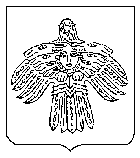 О проведении на территории МОГО «Ухта» праздничных мероприятий, посвященных 92-й годовщине со дня основания воздушно-десантных войск Российской ФедерацииВ соответствии с Федеральным законом от 06.10.2003 № 131-ФЗ «Об общих принципах организации местного самоуправления в Российской Федерации», пунктом 36 части 1 статьи 38 Устава МОГО «Ухта» и в целях организации и проведения на территории МОГО «Ухта» мероприятий, посвященных 92-й годовщине со дня основания воздушно-десантных войск Российской Федерации, поддерживая инициативу Ухтинской городской общественной организации «Союз ветеранов Афганской войны и событий в Чечне», администрация постановляет:1. Провести 2 августа 2022 г. праздничные мероприятия, посвященные 92-й годовщине со дня основания воздушно-десантных войск Российской Федерации.2. Утвердить состав городского организационного комитета по подготовке и проведению мероприятий, посвященных 92-й годовщине со дня основания воздушно-десантных войск Российской Федерации, согласно приложению № 1 к настоящему постановлению.3. Утвердить план мероприятий, посвященных 92-й годовщине со дня основания воздушно-десантных войск Российской Федерации, согласно приложению № 2 к настоящему постановлению.4. Возложить ответственность:- за организацию и проведение праздничных мероприятий на территории Ухтинского парка культуры и отдыха - на МУ «Управление культуры администрации МОГО «Ухта»; - за организацию и проведение спортивных состязаний - на МУ «УФиС» администрации МОГО «Ухта»; - за организацию проведения работы по санитарной очистке территории Ухтинского парка культуры и отдыха, Памятного знака воинам, погибшим в локальных2войнах и конфликтах - на МКП «Горзеленхоз» МОГО «Ухта»;- за установку дополнительных мусорных контейнеров и биотуалетов, в местах проведения праздничных мероприятий - на МКП «Ухтаспецавтодор» МОГО «Ухта»;- за организацию работы торговых точек на территории Ухтинского парка культуры и отдыха - на Управление экономического развития администрации                 МОГО «Ухта».5. Рекомендовать Отделу МВД России по городу Ухте:- 2 августа 2022 г. в период с 09.00 часов до 10.00 часов обеспечить общественный порядок при сборе десантников на Октябрьской площади;- 2 августа 2022 г. в период с 10.00 часов до 11. 30 часов обеспечить сопровождение во время шествия колонны по маршруту: Октябрьская площадь - улица Октябрьская - Мемориал ухтинцам, погибшим в годы Великой Отечественной войны - улица Мира - улица Первомайская - Ухтинский парк культуры и отдыха - улица Октябрьская - проспект Ленина - Памятный знак воинам, погибшим в локальных войнах и конфликтах;- 2 августа 2022 г. в период с 10.00 часов до 10.10 часов временно ограничить движение автомобильного транспорта по улице Октябрьская возле Октябрьской площадь при построении колонны десантников;  - 2 августа 2022 г. в период с 10.10 часов до 11.30 часов предоставить машины ГИБДД для сопровождения шествия по маршруту следования; - 2 августа 2022 г. в период с 12.00 часов до 12.15 часов временно ограничить движение автомобильного транспорта по проспекту Ленина при посадке в автобусы в районе Памятный знак воинам, погибшим в локальных войнах и конфликтах; - 2 августа 2022 г. в период с 16.00 часов до 21.00 часов обеспечить общественный порядок во время проведения праздничных мероприятий, посвященных Дню воздушно-десантных войск на территории Ухтинского парка культуры и отдыха.6. Настоящее постановление вступает в силу со дня его принятия и подлежит официальному опубликованию.7. Контроль за исполнением настоящего постановления возложить на заместителя руководителя администрации по социальным вопросам.Глава МОГО «Ухта» - руководитель администрации МОГО «Ухта»                                                                            М.Н. ОсмановПриложение № 1к постановлениюадминистрации МОГО «Ухта»от 28 июля 2022 г. № 1602Состав городского организационного комитетапо подготовке и проведению мероприятий, посвященных 92-й годовщины со дня основания воздушно-десантных войск Российской ФедерацииЧлены оргкомитета:Примечание: *- по согласовании____________________________________Приложение № 2к постановлениюадминистрации МОГО «Ухта»от 28 июля 2022 г № 1602ПЛАН МЕРОПРИЯТИЙ,посвященных празднованию 92-й годовщины со дня основания воздушно-десантных войск Российской Федерации2Примечание: * - по согласованию_____________________АДМИНИСТРАЦИЯМУНИЦИПАЛЬНОГО ОБРАЗОВАНИЯГОРОДСКОГО ОКРУГА«УХТА»АДМИНИСТРАЦИЯМУНИЦИПАЛЬНОГО ОБРАЗОВАНИЯГОРОДСКОГО ОКРУГА«УХТА»«УХТА»КАР  КЫТШЛÖНМУНИЦИПАЛЬНÖЙ  ЮКÖНСААДМИНИСТРАЦИЯ«УХТА»КАР  КЫТШЛÖНМУНИЦИПАЛЬНÖЙ  ЮКÖНСААДМИНИСТРАЦИЯ«УХТА»КАР  КЫТШЛÖНМУНИЦИПАЛЬНÖЙ  ЮКÖНСААДМИНИСТРАЦИЯ«УХТА»КАР  КЫТШЛÖНМУНИЦИПАЛЬНÖЙ  ЮКÖНСААДМИНИСТРАЦИЯПОСТАНОВЛЕНИЕШУÖМПОСТАНОВЛЕНИЕШУÖМПОСТАНОВЛЕНИЕШУÖМПОСТАНОВЛЕНИЕШУÖМПОСТАНОВЛЕНИЕШУÖМПОСТАНОВЛЕНИЕШУÖМПОСТАНОВЛЕНИЕШУÖМ28 июля 2022 г.№1602г.Ухта,  Республика Коми  Османов М.Н.-глава МОГО «Ухта» - руководитель администрации                        МОГО «Ухта» председатель оргкомитета;Метелёва М.Н.-заместитель руководителя администрации МОГО «Ухта», заместитель председателя оргкомитета;Чупрова О.В.-начальник МУ «Управление культуры администрации                      МОГО «Ухта» секретарь председателя оргкомитета.Буторин С.А. - директор МКП «Ухтаспецавтодор» МОГО «Ухта»;Вершинина Н.Ю.-директор МКП «Горзеленхоз» МОГО «Ухта»;Губайдуллин Д.Р.-Врио начальника полиции ОМВД России по г.Ухте, подполковник полиции;*Данилов Д.В.-начальник МУ «Управление по делам ГО и ЧС» администрации МОГО «Ухта»;Королёва Ж.Н.-заведующий отделом информации и связей с общественностью администрации МОГО «Ухта»;Курбанова О.И. -заместитель руководителя администрации МОГО «Ухта» - начальник Управления экономического развития администрации МОГО «Ухта»;Сизова Л.Г.-начальник МУ «УФиС» администрации МОГО «Ухта»;Харитонова А.В.-и.о. директора МУ «Дом молодежи» МОГО «Ухта»;Шаховцев А.В.-председатель Ухтинской городской общественной организации «Союз ветеранов Афганской войны и событий в Чечне;*Шинкаренко С.В.-заведующий Ухтинским отделом организации медицинской помощи населению ГКУ РК «Центр обеспечения деятельности Министерства здравоохранения РК».*№ п/пМероприятие, место проведенияДатаи времяОтветственные12341.Уборка территории Ухтинского парка культуры и отдыха, Мемориал ухтинцам, погибшим в годы Великой Отечественной войны, Памятного знака воинам, погибшим в локальных войнах и конфликтах  до и после проведения праздничных мероприятий до 2 августаВершинина Н.Ю.2.Установка биотуалетов, контейнеров и урн для мусора в Ухтинском парке культуры и отдыхадо 2 августаБуторин С.А.3.Организация дежурства скорой помощи в период проведения праздничных мероприятий в Ухтинском парке культуры и отдыха2 августа16:00 Шинкаренко С.В. *4.Организация пропуска вспомогательного автомобильного транспорта на территорию Ухтинского парка культуры и отдыха2 августа   Данилов Д.В.5.Организация пропуска и стоянки автомобильного транспорта участников и гостей на территории автовокзала2 августа   Данилов Д.В.6.Организация работы торговых точек на  территории Ухтинского парка культуры и отдыха 2 августа16:00 Курбанова О.И.7.Сбор десантников на Октябрьской площади у фонтана2 августа   9:00Шаховцев А.В.*8.Посещение Свято-Стефановского храма по ул. Октябрьская д. 82 августа   9:00Шаховцев А.В.*9.Начало движения колонны десантников на улице Октябрьской со стороны Октябрьской площади2 августа  10:00Шаховцев А.В.*10.Возложение цветов у Мемориала ухтинцам, погибшим в годы Великой Отечественной войны2 августа   10:20-10:35Шаховцев А.В.*11.Фотографирование десантников на центральной лестнице Ухтинского городского парка  культуры и отдыха2 августа10.45-11.05Шаховцев А.В.*12.Возложение цветов у памятного знака ухтинцам-десантникам2 августа11.05-11.15Шаховцев А.В.*123413.Возложение цветов у Памятного знака воинам, погибшим в локальных войнах и конфликтах 2 августа11.30Шаховцев А.В.*14.Возложение цветов к могилам ухтинцев, погибших в Афганистане, и умерших десантников (кладбище пгт Шудая) 2 августа12.40Шаховцев А.В.*7.Праздничная программа, посвященная 92-й годовщине воздушно-десантных войск на территории Ухтинского парка культуры и отдыха2 августа 16.00Чупрова О.В.,Сизова Л.Г.